Fixed Line Telephone Application Form** Cost as of 2/2/10 - €200Buildings & Estates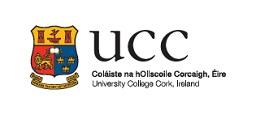 Applicants Name:Department /Unit:Reason for requiring a University phoneReason for requiring a University phoneReason for requiring a University phoneReason for requiring a University phoneReason for requiring a University phoneReason for requiring a University phoneAre you applying for a standard handset?Are you applying for a standard handset?YesNoLocation where phone is requiredLocation where phone is requiredBuildingBuildingRoom No.Room No.If requesting a non-standard handset, this section must be completed.  Please state reason(s) below.If requesting a non-standard handset, this section must be completed.  Please state reason(s) below.If requesting a non-standard handset, this section must be completed.  Please state reason(s) below.If requesting a non-standard handset, this section must be completed.  Please state reason(s) below.If requesting a non-standard handset, this section must be completed.  Please state reason(s) below.If requesting a non-standard handset, this section must be completed.  Please state reason(s) below.If requesting a non-standard handset, this section must be completed.  Please state reason(s) below.Is voicemail required?YesYesYesNoNoNoAccess level requiredInternal OnlyLocalLocal + mobileLocal + mobileNationalInternationalInstallation Cost (exc. wiring; inc. standard handset)**Please supply full cost code, for aboveApplicants must be authorised by Head of DeptApplicants must be authorised by Head of DeptHead of Dept Member:Print Name:Date: